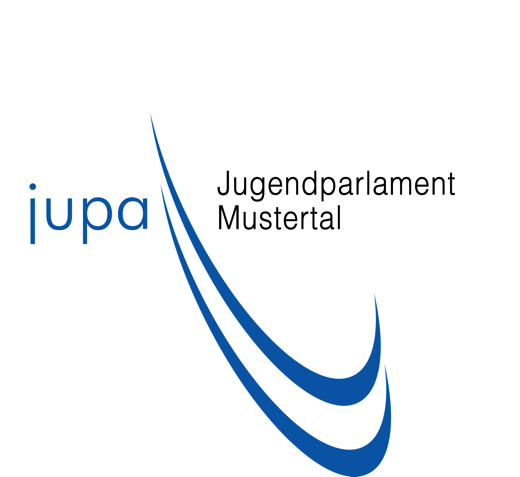 Jugendparlament MustertalProjekt „Midnightsports“Freitags vom 1. Oktober 2015 – 1. Februar 2016in der Turnhalle MustertalSponsoringdossier Stand 07.10.14Inhaltsverzeichnis1.	Kurzportrait Jugendparlament Mustertal	32.	Projektbeschrieb Midnightsports	43.	Programm	53.1.	Teilnehmer	63.2.	Organisation	64.	Förderung und Sponsoring	74.1.	Budget	74.2.	Finanzierungsplan	74.3.	Ideelle Gründe für ein Sponsoring/Förderung	84.4.	Sponsoringkategorien	84.5.	Weitere Informationen	8Kurzportrait Jugendparlament MustertalSeit Anfang 2008 ist das Jupa in Mustertal aktiv und wird von der Gemeinde finanziell unterstützt. Alle Jugendlichen, die in unserer Gemeinden wohnen oder zur Schule gehen und zwischen 12 und 25 Jahre alt sind, dürfen dem Jupa beitreten.Unter dem Motto "von der Jugend für die Jugend" setzt sich das Jupa nun seit bald sieben Jahren für die Jugend in der Region ein. Als Verein organisiert wird das Jugendparlament von einem vierköpfigen Vorstand geleitet, bestehend aus Co-Präsidium, Buchhaltung und Sekretariat. Aktuell zählt das Jugendparlament Mustertal fünfzehn Mitglieder, von denen der grösste Teil sehr aktiv ist. Die Tätigkeiten des Jupas lassen sich grob in drei Bereiche einteilen: Wir setzen uns mit Stellungnahmen und Petitionen politisch für die Jugendlichen einWir organisieren politische Projekte für die Jugend Wir wollen uns mit Projekten für das Jugend-Freizeitangebot in Mustertal einsetzenDies erreichen wir mit Projekten wie Midnightsports, Schneetagen, Openairkinos, Oberstufenprojekten, Podiumsdiskussionen, der Mitarbeit in politischen Arbeitsgruppen sowie einer guten Zusammenarbeit mit den Gemeinden, den Schulen und der Jugendarbeit. Weiter unterstützt das Jupa kantonale und nationale Projekte und nimmt regelmässig an den Anlässen des Dachverbandes DSJ teil, damit sich die Mitglieder weiterbilden und Kontakte knüpfen können.Die Arbeit im Jugendparlament ist intensiv: Ungefähr alle zwei Wochen treffen sich die Mitglieder zu einer Sitzung, an der die aktuellen Projekte gemeinsam besprochen werden. Hinzu kommen Anlässe, Sitzungen mit Behörden, Vorstandssitzungen, Projektsitzungen, Helfereinsätze bei anderen Anlässen sowie unzählige E-Mails, SMS und Telefonate. Die Atmosphäre im Jugendparlament ist freundschaftlich und locker – wir machen nicht nur Jugendpolitik, sondern auch jugendliche Politik.Projektbeschrieb MidnightsportsDas Freizeitverhalten der Jugendlichen in Städten wie auch auf dem Land hat sich in den letzten Jahren stark verändert. Jugendliche gehen öfter als früher in den Ausgang und sind oft auch länger bis spät in die Nacht hinein unterwegs. Zur Auswahl stehen herkömmliche Ausgangsangebote wie Restaurants, Bars, Discos oder Partys. Wer auf Grund des Alters oder fehlender finanzieller Möglichkeiten keinen Einlass bekommt, trifft sich auf öffentlichen Plätzen wie Bahnhöfen, Bushaltestellen oder auch Schulanlagen. Konflikte mit anderen Nutzern dieser Bereiche sind fast schon logisch. Es müssen daher Räume und Strukturen geschaffen werden, die konfliktfreie Begegnungen ermöglichen.Genau hier setzt das Jugendparlament Mustertal mit Midnightsports an. Durch das Öffnen der Turnhalle in der Nacht am Wochenende erschaffen wir ein Freizeitangebot in Mustertal selbst. Jugendliche können sich dort treffen und gemeinsam Sport betreiben.Wir werden die Turnhalle in den Wintermonaten jeden Freitagabend von 21.00-24.00 öffnen und betreuen die Jugendlichen vor Ort. ProgrammTeilnehmerEs werden 80-100 Jugendliche an jedem einzelnen Anlass erwartet.OrganisationJugendparlament MustertalAnna Bucher (Ressort: Präsidium)Cyrill Dahinden (Sekretariat)Eva Fischer (Finanzen)Georg Hofer (Kommunikation) Iris Jäger (Mitgliederbetreuung)Förderung und SponsoringBudgetFinanzierungsplanIdeelle Gründe für ein Sponsoring/FörderungFörderung der politischen Partizipation von JugendlichenFörderung der JugendparlamenteFörderung des Austauschs zwischen den Generationen bei Personen, die in der Politik engagiert sind.Sportliche FörderungFörderung der ehrenamtlichen Arbeit bei Jugendlichen SponsoringkategorienWeitere InformationenSponsoring von einzelnen Programmteilen wie die Raummiete, die Abschlussparty oder das Apéro sind möglich.Sachsponsoring  wird wie Geldsponsoring behandelt (Bsp: Sachsponsoring im Wert von 1000.- CHF hat Anspruch auf die gleichen Leistungen unsererseits wie für einen Sponsor).Private und öffentliche sowie profitorientierte und non-profitorientierte  Sponsoren und Förderer werden gleich behandelt.KontaktadressenAnna Bucher	Präsidentin JugendparlamentDorfstr. 161111 Mustertalanna.bucher99@bluewin.ch0791234567		Cyrill DahindenSekretär JugendparlamentRathausgasse 21111 Mustertal cyrill_dahinden@hotmail.com0791112233PatronatskomiteePartnerNationalrat Mustertal Simon TschanzGemeindepräsidentin Yvonne ZauggOberstufenschule-Rektor Valentin WyssDachverband Schweizer JugendparlamenteOberstufenschule MustertalGemeinde MustertalWannWasWoBereichGesamtSpesen500Miete Turnhalle 100 Fr. pro Abend (15 mal)1'500Apéro500Getränke1’500Party zum Abschluss1’000Reserven 5%250Gesamtausgaben5’250BereichGesamtGemeindebeitrag2’000Beitrag Jugendparlament500Beitrag Oberstufenschule1’000Beitrag Sponsoren1’750Gesamteinnahmen5’250ArtSponsorGönnerBetragab 1000.-ab 500.-Webseite Jugendparlament Logo und LinkLogo und LinkPlakate und Flyer MidnightsportsLogoTexterwähnungAnlass vor OrtBanner, Plakate und BroschürenBannerMedienmitteilungErwähnung Sponsoren-